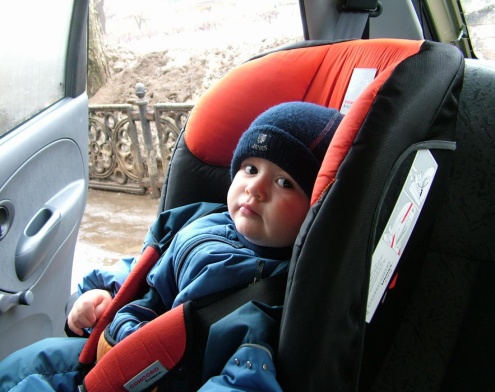 Всегда пристегивайтесь ремнями безопасности и объясняйте ребенку, зачем это нужно делать. Если это правило автоматически выполняется Вами, то оно будет способствовать  формированию у ребенка привычки пристегиваться ремнем  безопасности. Ремень безопасности для ребенка должен иметь  адаптер по его росту (чтобы ремень не был на уровне шеи).Дети до 12 лет должны сидеть в специальном детском удерживающем устройстве (кресле) или занимать самые безопасные места в автомобиле: середину и правую часть заднего сиденья.Учите ребенка правильному выходу из автомобиля через правую дверь, которая находится со стороны тротуара.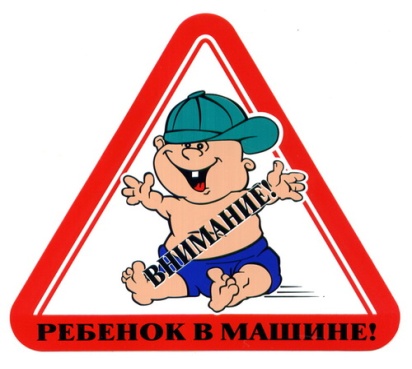 По материалам интернет-ресурса.Подготовил воспитатель Сапогова М. С.МДОУ «Детский сад № 95»г. Ярославль, 2021 г.